       केन्‍द्रीय विद्यालय 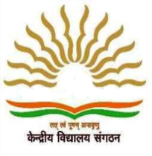 सेक्‍टर 12 एवं सेक्‍टर 5 द्वारका नई दिल्‍ली-110078साक्षात्‍कार सूचनाशैक्षिक सत्र 2020-21 के लिए अंशकालिक अनुबंध के आधार पर शिक्षकों के सभी वर्गों के नाम की सूची तैयार करने के लिए दिनांक 28.02.2020 (शुक्रवार ) प्रात: 9 बजे से 11:00 बजे तक साक्षात्‍कार का आयोजन निम्‍न कार्यक्रम के अनुसार किया जाएगा । नोट :1. 	प्रत्‍येक पद की विस्‍तृत योग्‍यता के लिए केंद्रीय विद्यालय संगठन की वेबसाइट (www.kvsangathan.nic.in) पर जाएं । तथा टी जी टी और पी आर टी के लिए CTET अनिवार्य है |2.	 साक्षात्‍कार के समय पूरा भरा हुआ आवेदन प्रपत्र साथ लेकर आएं, आवेदन प्रपत्र विद्यालय की वेबसाइट  (https://dwarkasec12.kvs.ac.in) एवं  https://dwarkasec5.kvs.ac.in)  पर उपलब्‍ध है । 3. 	साक्षात्‍कार के समय सत्‍यापन के लिए मूल प्रमाण-पत्र लेकर आना अनिवार्य है । 4. 	साक्षात्‍कार में उपस्थित होने के लिए किसी भी प्रकार का मानदेय नही दिया जाएगा । 5. 	कंप्‍यूटर का ज्ञान वांछनीय है । 6. 	सभी पद विशुद्ध संविदात्‍मक है और प्रत्‍याशी किसी भी प्रकार की नियमित नियुक्ति पाने के अधिकारी नही हैं । प्राचार्यक्र. सं.पद साक्षात्‍कार हेतु केवि 1पीजीटी (भौतिकी, रसायन विज्ञान, जीव विज्ञान , गणित) सैक्‍टर 12 द्वारकापीजीटी (हिंदी, अंग्रेजी, इतिहास, भूगोल, अर्थशास्‍त्र, वाणिज्‍य, राजनीति विज्ञान, कंप्‍यूटर विज्ञान)सैक्‍टर 5 द्वारका2 टीजीटी (गणित, विज्ञान) , जर्मन शिक्षकसैक्‍टर 12 द्वारकाटीजीटी (हिंदी, अंग्रेजी, संस्‍कृत, सामाजिक विज्ञान)सैक्‍टर 5 द्वारका3प्राथमिक शिक्षक सैक्‍टर 12 द्वारका4अन्‍य:- संगीत शिक्षक, योग शिक्षक, काउंसलर, डाक्‍टर, नर्स, विशेष शिक्षक (Special Educator) सैक्‍टर 12 द्वारका5अन्‍य:- आर्ट एंड क्राफ्ट शिक्षक, कंप्‍यूटर अनुदेशक, खेल कोच(कबड्डी, खो-खो, ताईक्वंदो, वॉलीबॉल, रोपस्किप्पिंग एवं एथेलेटिक्स)सैक्‍टर 5 द्वारका